ҠАРАР                                                                               ПОСТАНОВЛЕНИЕ01 декабрь 2020 йыл                               №43                      01 декабря 2020 годаОб отмене постановления от 11 марта 2016 года №13«Об утверждении Положения о порядке рассмотрения обращений гражданв Администрации сельского поселения Кунгаковский сельсоветмуниципального района Аскинский район Республики Башкортостан»На основании экспертного заключения Государственного комитета Республики Башкортостан по делам юстиции №НГР RU03068205201600004  от 21 октября 2020 года, Администрация сельского поселения Кунгаковский сельсовет муниципального района Республики Башкортостанп о с т а н о в л я ет:1. Признать утратившим силу постановление от 11 марта 2016 года №13 «Об утверждении Положения о порядке рассмотрения обращений граждан в Администрации сельского поселения Кунгаковский сельсовет муниципального района Аскинский район Республики Башкортостан».2. Настоящее Постановление вступает в силу со дня его официального обнародования.3. Настоящее Постановление обнародовать на информационном стенде в администрации Сельского поселения Кунгаковский сельсовет муниципального района Аскинский район Республики Башкортостан по адресу: д.Кунгак, ул.Молодежная, д.4 и на официальном сайте: www.kungak04sp.ru.4. Контроль за исполнением настоящего Постановления оставляю за собой.Главасельского поселения Кунгаковский сельсоветмуниципального района Аскинский районРеспублики БашкортостанФ.Ф.СуфияновБашҡортостан РеспубликаһыАСҠЫН РАЙОНЫ МУНИЦИПАЛЬ РАЙОНЫНЫҢ ҠӨНГӘК АУЫЛ СОВЕТЫАУЫЛ БИЛӘМӘҺЕ хакимиәте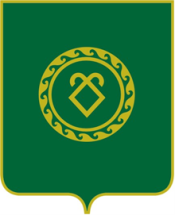 АДМИНИСТРАЦИЯ СЕЛЬСКОГО ПОСЕЛЕНИЯКУНГАКОВСКИЙ СЕЛЬСОВЕТМУНИЦИПАЛЬНОГО РАЙОНААСКИНСКИЙ РАЙОН Республики Башкортостан 